О наведении порядка В рамках реализации республиканского плана мероприятий по наведению порядка на земле в 2019 году, который утвержден заместителем Премьер-министра Республики Беларусь М.И.Русым от 17 января 2019 г.            № 06/214-18/32 продолжается системная работа по благоустройству территорий организаций всех форм собственности, улучшению их санитарного состояния, наведению надлежащего порядка на территориях.В целях благоустройства, озеленения, содержания и поддержании в чистоте территорий (объектов) города решением Минского городского Совета депутатов от 20.03.2019 г. № 118 утвержден план действий по наведению порядка и обустройству территорий  г. Минска на 2019 год.Комитетом  в рамках осуществления контроля в части соблюдения законодательства в области охраны окружающей среды систематически проводятся контрольные мероприятия.За 2019 год было проведено 1558 контрольных мероприятий, выявлено 678 нарушений. По фактам выявленных нарушений законодательства в области охраны окружающей среды в части наведения порядка на земле составлено 364 протокола на сумму 95 794 белорусских рублей, направлено 364 информационных письма, выдано 297 пунктов рекомендаций. Особое внимание при проведении обследований в рамках наведения порядка на земле уделяется наличию несанкционированных свалок отходов на территории предприятий и организаций столицы, в придорожных полосах, местах отдыха, а также вопросам обустройства мест сбора отходов с территории кладбищ,  приведению в надлежащее состояние мемориальных комплексов, вопросу обращения со вторичными материальными ресурсами. С целью информирования граждан по вопросам наведения порядка на земле на постоянной основе организовано широкое освещение в СМИ вопросов связанных с наведением порядка и обустройством территории г.Минска. В текущем году размещено 107 выступлений на вышеуказанную тему. В настоящее время ГНУ «Институт экспериментальной ботаники          им. В.Ф.Купревича НАН Беларуси» по заказу Минского городского комитета природных ресурсов и охраны окружающей среды разработана работа по оценке динамики экспансии и эффективности проводимых мероприятий по ограничению распространения и численности наиболее опасных инвазивных видов растений. На сайте http://plantcadastre.by/ можно ознакомиться с интерактивными картами распространения Борщевика Сосновского, Золотарника канадского, Эхиноцистиса лопастного на территории г. Минска.Вопросы, связанные с наведением порядка на земле, находятся на постоянном контроле в комитете и Минском горисполкоме.Целенаправленная работа по наведению порядка на земле и обустройству территории г. Минска будет продолжена.Фрунзенский район
пр.Пушкина, 44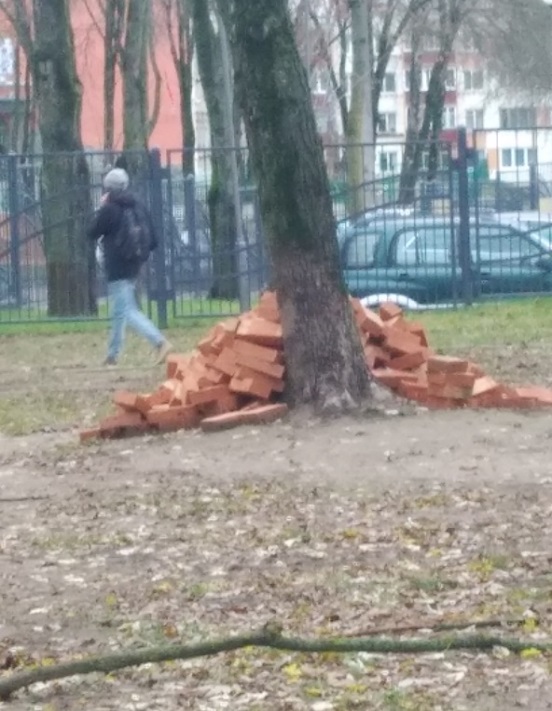 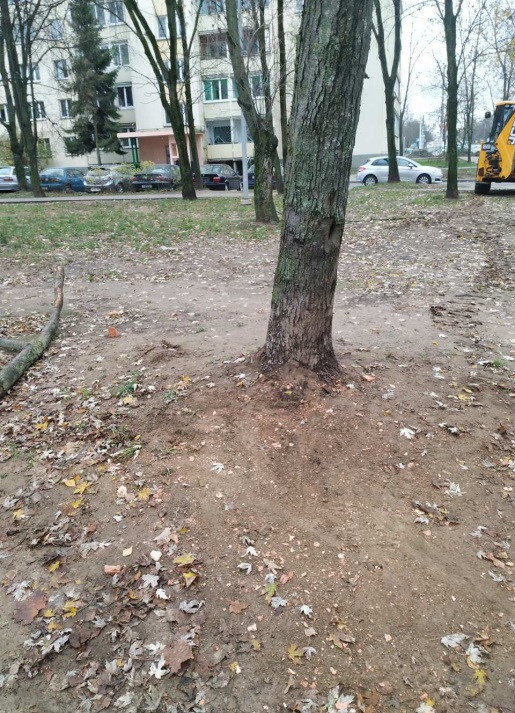                                       до	                                                             послеЛенинский районберег Чижевского водохранилища в районе ул.Малявки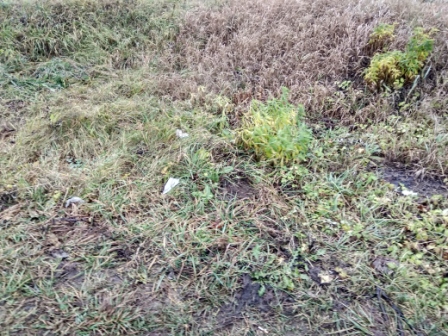 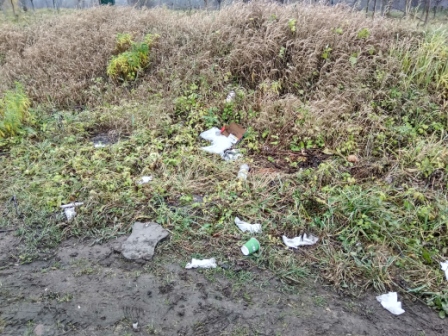                                      до	                                                                    послеМосковский районул. Шорная, 18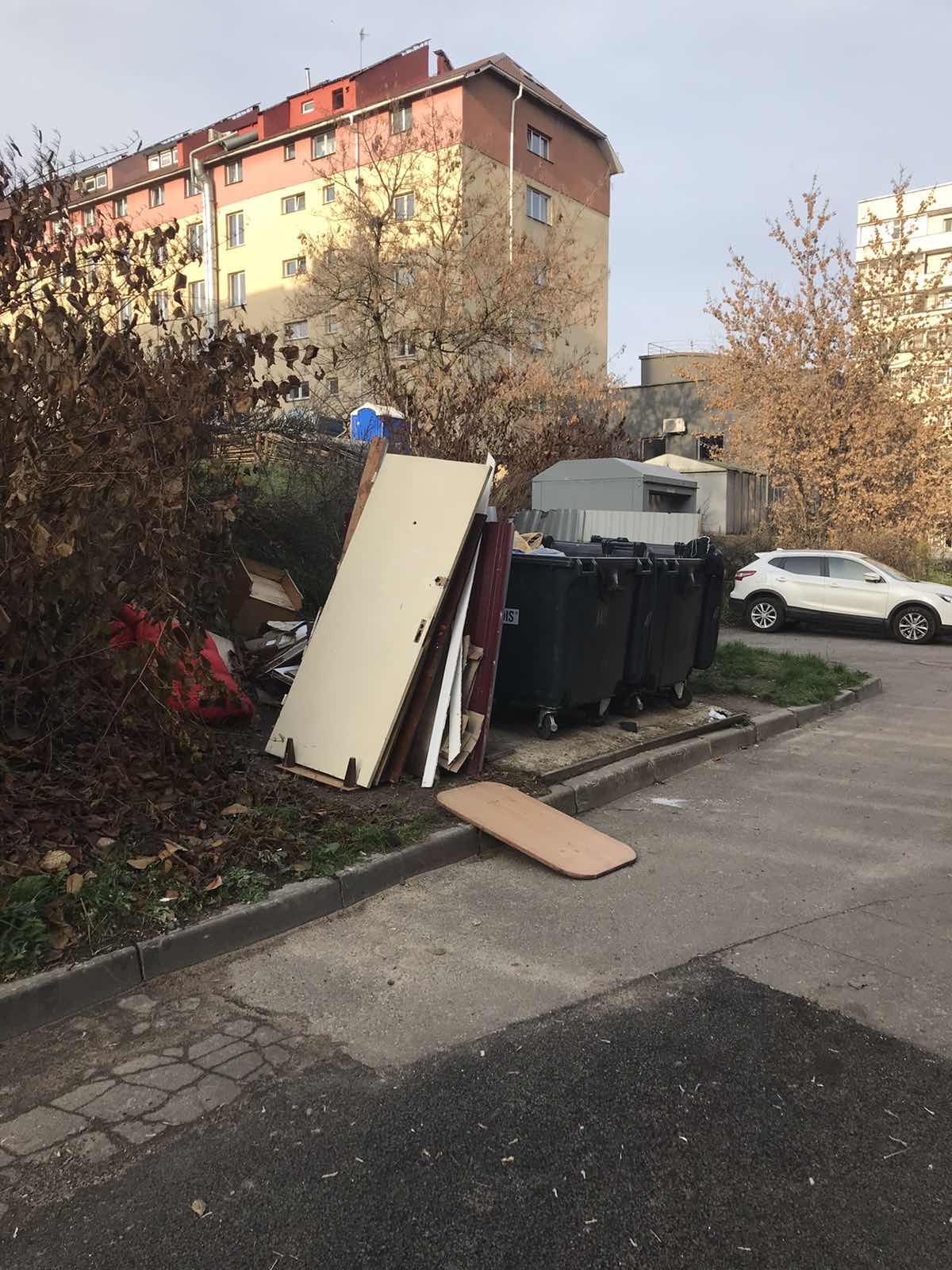 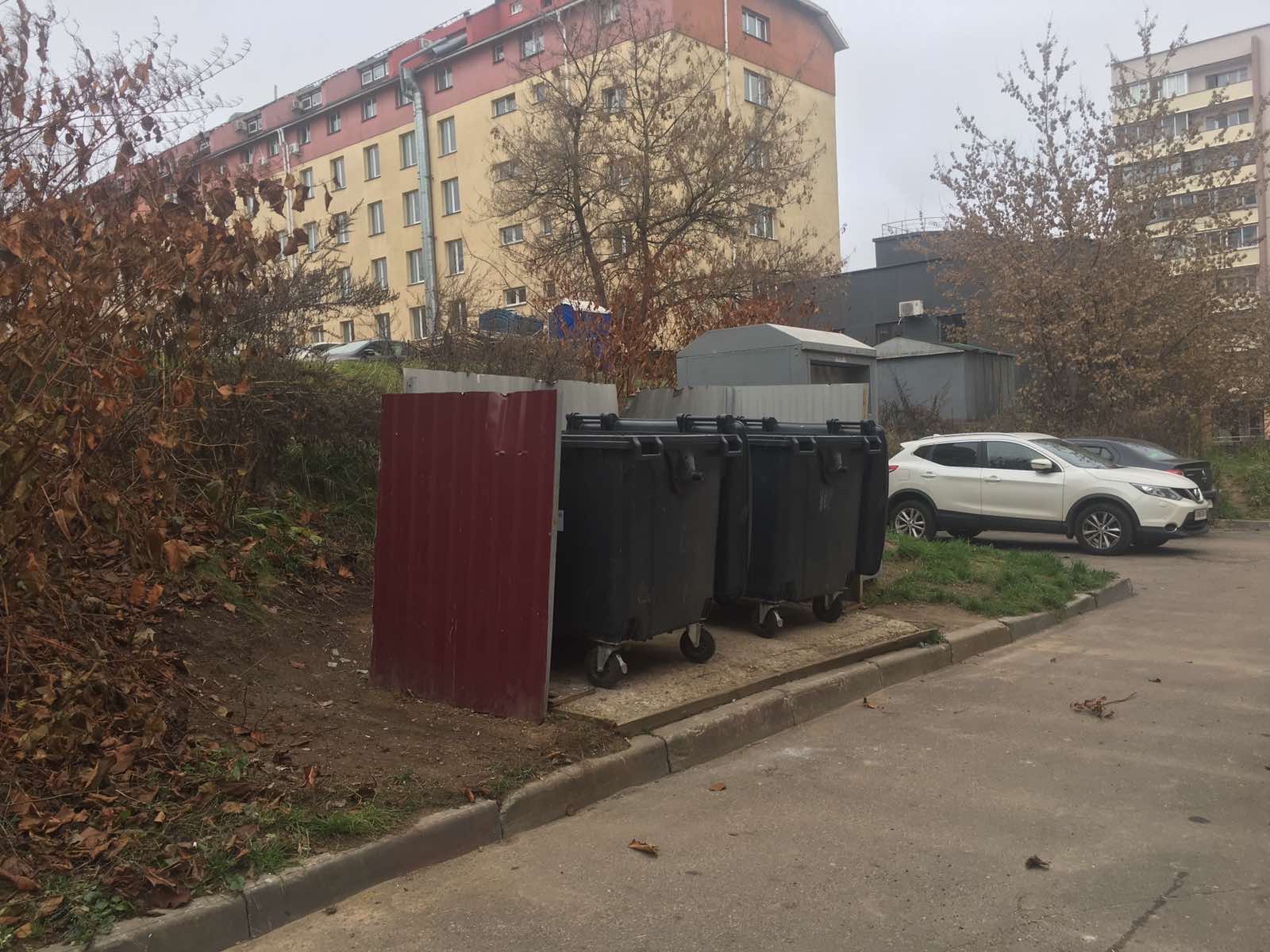                             до                                                           послеОктябрьский район ул. Московская, 7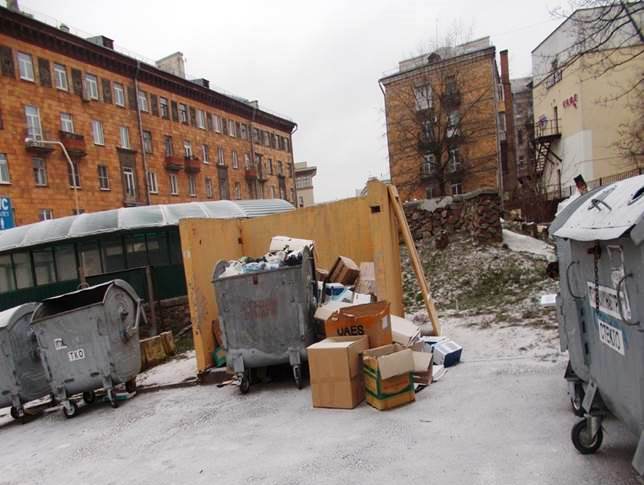 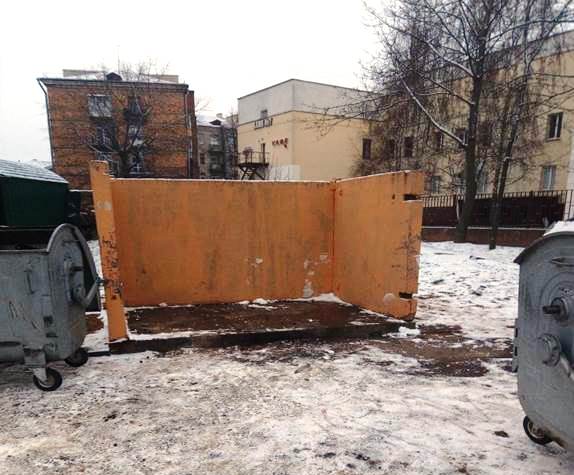 до                                                        послеМосковский район Река Лошица вдоль улицы Каролинской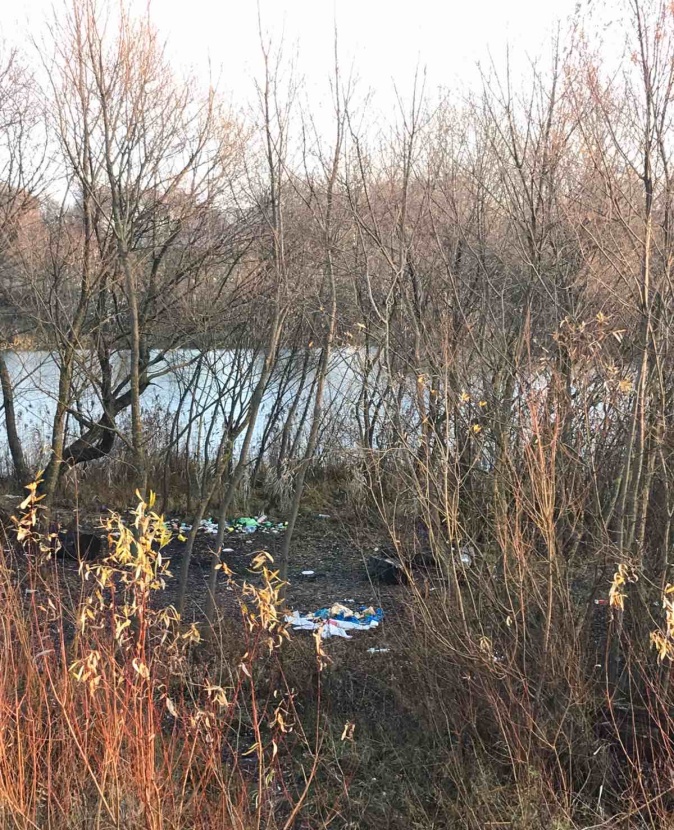 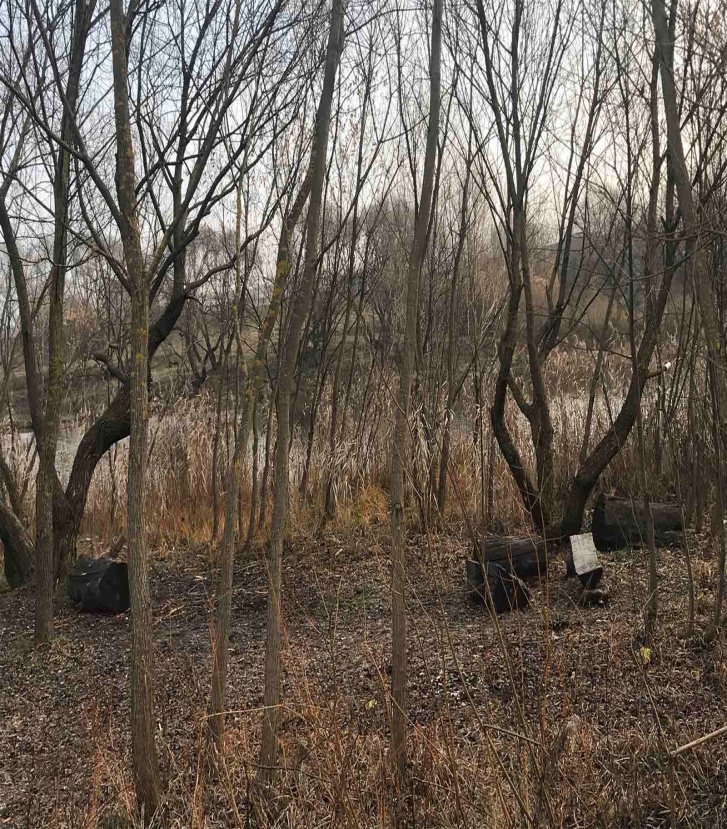                           до                                                                  послеЦентральный район ул. Заславская, 23/2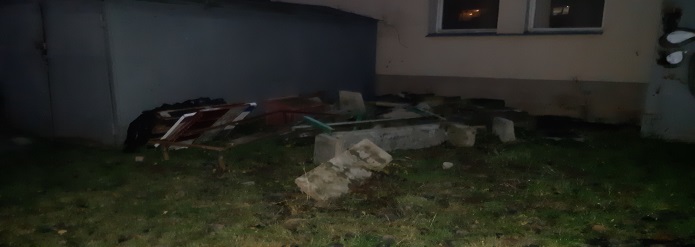 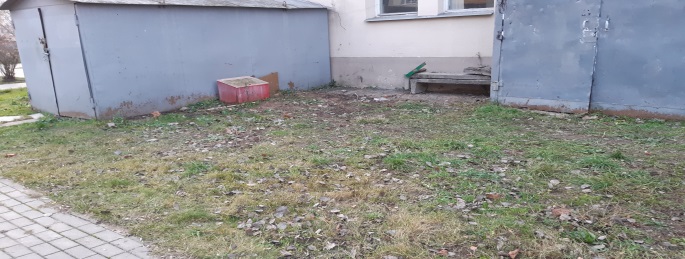                               до                                                          послеФрунзенский районВодоем по ул.Вязынской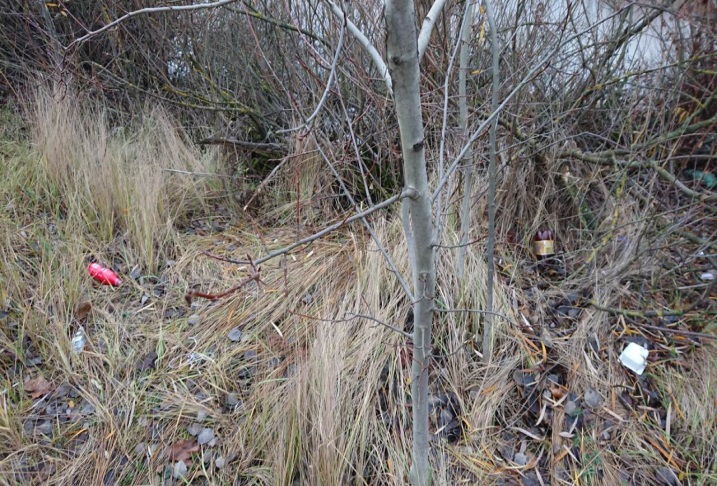 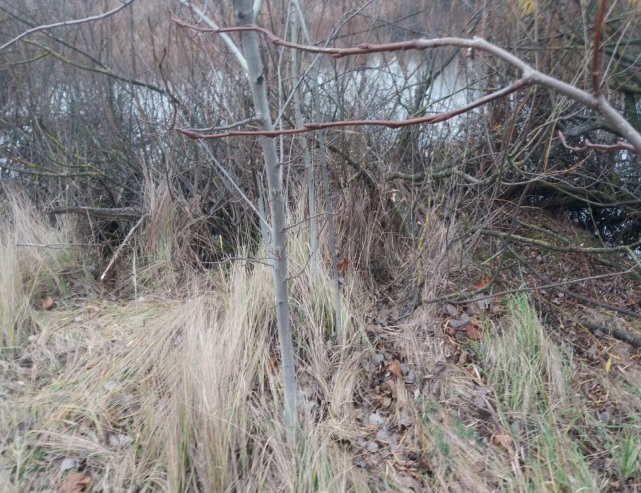                             до	после